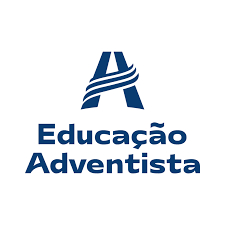 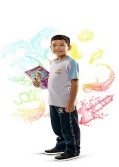 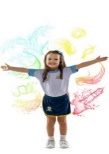 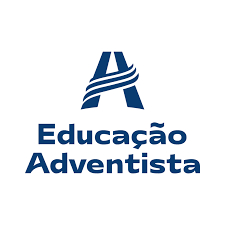 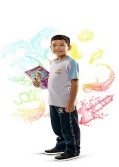 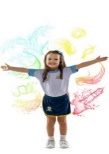                                                                5º ano C                            Horários Zoom e E-class- 15ª Semana 27 a 31/07                                           Horários Zoom e E-class 16ª Semana 03 a 07/08  Zoom - Horário SegundaTerçaQuartaQuintaSexta13h10 -13h50PORT14h25-15h05 MAT                      PORT        MATHIST/GEO15h-15h40CAPELA ED.FÍSICA 15h10-15h50INGLÊSE-Class Ciências MatemáticaArteHistória GeografiaLíng. Port.MatemáticaCiências Líng. Port. Ens. ReligiosoInglêsCiênciasLíngua Port.Zoom-HorárioSegundaTerçaQuartaQuintaSexta13h10 – 13h50PORT14h25-15h05 MAT                PORTMAT          CIÊNCIAS15h – 15h40CAPELA       ED.FÍSICA 15h10– 15h50INGLÊSE-Class Ciências MatemáticaMúsicaHistória GeografiaLíng. Port.MatemáticaEnsino Religioso Língua port. InglêsHistóriaGeografiaLíngua Port.